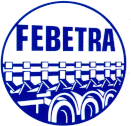   Koninklijke Federatie van Belgische Transporteurs en Logistieke Dienstverleners 	 Fédération Royale Belge des Transporteurs et des Prestataires de Services Logistiques  Königlicher belgischer Verband der Transportunternehmen und der LogistikdienstleisterATTESTATION D’EMPLOI – CP 140.04Je soussigné, ……………….………………………………………………………………….. en qualité de ………………………………………………………………déclare que la personne en possession de la présente attestation  ……………………………………………………………………. (nom de la personne)employé(e) par la société ………………………………………………………………… (nom de la société)fait un déplacement professionnel ou fait la navette entre son adresse de résidence habituelle et son lieu de travail. Cela signifie que cette personne relève de l'article 8 de l’arrêté ministériel du 18 mars 2020 portant des mesures d’urgence pour limiter la propagation du coronavirus COVID - 19 et est autorisée à voyager sur la voie publique.Fait à …………………………………………… le ………………….(Signature, nom et fonction, et  timbre ou logo de la société)